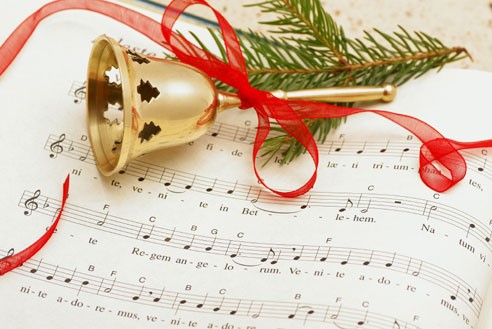 Behold Emanuel, Love is with UsJoin Bethel United Methodist Church Chewsville.A Cantata on Sunday December 17th @ 7pm.A celebration with voices and hand bells.Light refreshments will follow.21006 Twin Springs Dr.Smithsburg, MD 21783301-733-8387secretary@bethelumchurch.orgDecember 24th traditional candlelight services at 7pm and 11pm.